Тел: +381(0)25/418-948  Факс: +381(0)25/414-326  www.zelenilosombor.co.rs   office@zelenilosombor.co.rsОбразац 12ИЗВЕШТАЈ О СТЕПЕНУ УСКЛАЂЕНОСТИ ПЛАНИРАНИХ И РЕАЛИЗОВАНИХ АКТИВНОСТИ ИЗ ПРОГРАМА ПОСЛОВАЊАЗа период од 01.01.2021. до 31.03.2021.Сомбор , 26.04.2021.    I ОСНОВНИ СТАТУСНИ ПОДАЦИПословно име:  Јавно комунално предузеће „ЗЕЛЕНИЛО“Седиште:  Сомбор, Раде Дракулића 12Претежна делатност: 8130 – Услуге уређења и одржавања околинеМатични број: 20935421ПИБ:  108122945Надлежно министарство:  Министарство привреде          Годишњи програм пословања ЈКП „Зеленило“- Сомбор за 2021.годину усвојен је на 6. седници Скупштине града Сомбора, одржаној дана 21.12.2020.год. , Закључком број : 06-267/2020- I.II ОБРАЗЛОЖЕЊЕ ПОСЛОВАЊА         ЈКП ``Зеленило`` Сомбор, својом делатношћу, техничко-технолошком опремљеношћу, кадровским потенцијалима и природним ресурсима је пре свега сервис грађана Сомбора. Својим свакодневним услугама и понудом производа уз стручне и мотивисане раднике доприноси побољшању квалитета живота, како у друштвеном тако и у природном окружењу. Својим сталним развојем уредно, квалитетно и економски оправдано пружа комуналне услуге са циљем унапређења животних услова свих грађана са посебним освртом на заштиту животне средине а самим тим и обезбеђује квалитет живота запослених.           Конкретно, одржавање јавних зелених површина у граду и у насељеним местима од 01.01.-31.03.2021.године , реализовало се кроз следеће активности :	-Свакодневно чишћење парковских стаза	-Орезивање дрворедних стабала по налозима надзорног органа	-Сеча дрворедних стабала по налозима надзорног органа            -Орезивање стабала ради прегледности у саобраћају ( раскснице и семафори)            -Сакупљање, утовар и одвоз листа и остали ситнији послови.        Одржавање јавне расвете у граду и насељеним местима са потребним материјалом декоративном расветом за Божићне и Новогодишње празнике за период 01.01.-31.03.2021.године, реализовало се кроз следеће активности : у периоду јануара месеца вршено је скидање декоративне (новогодишње) расвете, како у граду Сомбору тако и у насељеним местима, као и редовно одржавање јавне расвете. У фебруару и марту месецу, због већег обима посла по пар недеља вршено је одржавање јавне расвете са по две ауто-дизалице (корпе) како би се јавна расвета довела у функцију. У периоду 3 месеца замењено је око 3.700 сијалица, пригушница и грла, као и осталих делова електроматеријала.        У пословима зимске службе, редовно су вршена дежурства - према степену мобилности, као и посипање путева индустријском сољу, каменим агрегатом и хладним асфалтом у складу са налозима од стране Штаба зимске службе.БИЛАНС УСПЕХА        У првом кварталу 2021.године, кренућемо од податка из  Програма пословања ЈКП „ Зеленило „ – Сомбор, а који се односе на закључене уговоре по искључивим правима са Градом Сомбором за 2021.годину и њиховом реализацијом у посматраном периоду.ИЗВЕШТАЈ О ЗАКЉУЧ. УГОВОРИМА ПО ИСКЉУЧИВИМ ПРАВИМА СА ГРАДОМ УГОВОРИ :                                          УГОВОР.ВРЕДНОСТ :      Реализ.вред.до 31.03.2021.                                            Одрж.јавних зел. површ.                                            90.000.000                                 28.482.516Одрж. јавне расвете                                                    26.000.000                                 17.957.013                 Одрж. спом. Знамен.личност.                                     1.000.000                                      855.936Одрж. урбаног мобилијара                                          6.000.000                                    1.263.228Ревитализација зеленила                                             2.000.000                                                 0Одрж. фонтане и чесми                                               2.500.000                                    1.701.077         Кош. траве и раст. на банкин.општин. путева          8.500.000                                                  0                                                     Зимска служба                                                            23.988.698                                  23.665.242                                               Кошење амброзије                                                      13.925.000                                                 0Кошење траве и др.растиња у путном појасу            1.936.000                                                 0  Уређење ветроз.појас.на пољопр.земљ.                     2.000.000                                                  0 Сервисирање постојећих фонтана                                 200.000                                                  0Орезивање ветрозашт. појас.на пољ.земљ.                3.873.100                                                  0                                    ------------------------------------------------------------------------------------------ УКУПНО :                                                              181.922.798                                   73.925.012Проценат остварења напред наведених Уговора за 2021.годину је 40,64 % .                                   На билансној позицији АОП 1007 на којем се исказује приход од продаје робе у малопродаји на Расаднику, однос плана и реализације исказан је индексом 2,2579 што представља  веће извршење у износу од 278 (у 000) динара. На билансној позицији  АОП  1014 на којем се исказује приход од продаје производа и услуга на домаћем тржишту, који у укупним приходима учествује у проценту од 98,80 % и представља обављене послове како је наведено на предходним странама, а у финансијском износу од 47.799 (у 000) , однос плана и реализације исказан је индексом 1,3705  што представља више извршено у износу од 12.921  (у 000)  динара.На билансној позицији  АОП 1017  на којем се исказују други пословни приходи и то  приходи од закупа пословног простора , приходи од смањења обавеза  и приходи по основу исправки грешака из ранијих година које нису материјално значајне који се у посматраном периоду реализовао у износу од  80  (у 000)  динара , био је планиран у износу 292 (у 000)  динара.На билансној позицији  АОП 1001 ПОСЛОВНИ ПРИХОДИ ИЗНОСЕ  48.378 (у 000) а планирани су у износу 35.391 (у 000) и исказани су индексом 1,3670.На билансној позицији АОП 1023  исказани су  трошкови материјала који су реализовани у  износу од планираних за 838 (у 000) мање, тачније од планираних 3.712, остварено је 2.874 ( у 000) што је представљено индексом 0,7742.На билансној позицији АОП 1024 исказани су трошкови горива и енергије који су реализовани у већем износу од планираних за 156 (у 000) што је исказано индексом 1,0781.На билансној позицији АОП 1025 исказани трошкови зарада, накнада зарада и остали лични расходи мањи су од планираних за 521 ( у 000 ) и исказани су индексом 0,9799.На билансној позицији АОП 1026  исказани су трошкови производних услуга које у највећем обиму чине услуге рада гредера и утоваривача, као и друге услуге везане за рад зимске службе, али и услуге ЕПС Дистрибуције -  манипулација и замена осигурача, што је везано за обављање услуге одржавања јавне расвете. На овој позицији исказана је реализација од 8.843 (у 000) а планирано је 3.432 ( у 000) индекс 2,5766.На билансној позицији АОП 1029  исказани су нематеријални трошкови које чине трошкови здравственог прегледа, интелектуалне услуге одржавања софтверског програма , остале интелектуалне услуге , регистрација возила, репрезентације, премија осигурања, платног промета, чланарине, таксе, судски трошкови, стручни часописи. Иначе индекс на овој позицији је 0,8331.На билансној позицији АОП 1030 – Пословни добитак, био је по плану износ 0, а на биланскној позицији 1031 - Пословни губитак био је по плану износ од 1.250 ( у 000) динара а остварен је добитак од 4.316 ( у 000) . Овакав пословни резултат у првом кварталу је неуобичајена појава из разлога што је наша делатност сезонског карактера и пословна активност је најнижа у првих пар месеци сваке године. Међутим, ове године је зимска служба остварила активност у пуном капацитету, а преко фактура за рад на одржавању јавних зелених површина, по којима су послови вршени крајем прошле године, те услед недовољно опредељених средстава за те послове и сходно томе немогућности истављања фактура у том периоду, фактуре су истављене у првом кварталу, на основу Уговора и у њему опредељених нам средстава за 2021.годину, што је видљиво из приказане табеле са предходне стране, остварен је знатно већи приход од уобичајеног. На билансној позицији АОП 1054,1058 и 1064 исказан је  нето добитак од 4.233 ( у 000) а био је планиран нето губитак у износу 1.323  (у 000) динара. 2. БИЛАНС СТАЊАНа билансној позицији АОП 002 – Стална имовина, исказана је реализована вредност од 60.070( у 000), а у плану је била 45.845 ( у 000) што је одступање изражено индексом 1,3103. Иначе, реализовану вредност сталне имовине чини механизација и остала опрема .На билансној позицији АОП 043 – Обртна имовина , исказана је реализована вредност од 33.664 ( у 000), а у плану је 25.002 исказано индексом 1,3465. Ову билансну позицију чини збир следећих позиција :Залихе АОП  044,  реализовано 9.190 ( у 000) а планирано 9.222 (у 000) исказано индексом 0,9965 или мање за 32  ( у 000)  коју чине  : АОП 045 Материјал, рез.делови, реализовано је 3.858 ( у 000) исказано индексом  0,9382.АОП 046 Недовршена производња, реализовано је 4.964 ( у 000)  исказано индексом 1,2754.АОП 048 Роба , реализовано 366 (у 000) дакле,  реализовано мање за 852 ( у 000)  од плана, или индексом 0,3005.Потраживања по основу продаје АОП 051, реализовано  23.959 ( у 000) а планирано 15.320  ( у 000 ) што је исказано индексом 1,5639.Овај износ чине искључиво потраживања од купаца у земљи АОП 056  и овај податак се готово  у целости  односи на фактурисану реализацију према Граду Сомбору, где износ потраживања на дан 31.03.2021.године, износи  23.719.953 динара.На билансној позицији АОП 068 Готовински еквиваленти и готовина исказан је податак од 58 ( у 000) а био је планиран 84  (у 000),  што је просто стање средстава на рачунима предузећа, које се мења сваког дана и које нико не може предвидети ни један дан унапред. Све ово напред изложено чини да УКУПНА АКТИВА – АОП 071, даје износ реализације од 93.734( у 000 ) изражено коефицијентом 1,3230.Износ капитала исказан је на АОП 0401, где је реализација 42.910 ( у 000) а план је био 19.545, што је за 23.365 (у 000) веће, и то највећим делом  услед књижења 18.519.000 динара ревалоризационих резерви по основу извршене процене имовине , обавеза и капитала ЈКП   « Зеленило» Сомбор, на дан 30.11.2020.године а која је исказана у АОП-у 0414 .Надаље се види да је позиција на АОП 0402 Основни капитал ( државни капитал ) у реализацији исказан податак 17.716 ( у 000), а планиран је био 17.706 ( индекс 1.0006 )  .На билансној позицији АОП 0414 Ревалоризационе резерве по основу ревалоризације нематеријалне имовине, некретнина, постројења и опреме, исказана је реализација од 18.519 ( у 000) која је настала приликом књижења вредности процене од 30.11.2020.године и на тај начин увећала капитал.На билансној позицији АОП 0418  Нераспоређени добитак ранијих година, исказан је податак од 2.674 ( у 000)  док је на билансној позицији АОП 0419 Нераспоређени добитак текуће године изказан податак 4.233 (у 000) динара.На билансној позицији АОП 0421 и 0422 представљен је губитак из предходне 2020.године, у вредности 232 (у 000) динара, који је настао тако што је у 2020. години остварен позитиван резултат пословања – добит пре опорезивања у износу од  102.695,57 динара , а овако утврђена добит након умањења за порески расход периода од 334.526,00 динара, који је утврђен у Пореском билансу за 2020.годину, довела је до тога да је исказан нето губитак од 231.830,43 динара, што свакако није знак поремећаја у пословању. На билансној позицији АОП 0437 Дугорочни кредити и зајмови у земљи, исказан је податак од 4.808 ( у 000) динара, који се односи на повучена средства дана 23.01.2020. године по кредиту од НЛБ банке, у укупној вредности 85.000 еура, на рок отплате од тридесет и шест месеци, са каматном стопом од 3,55%. На билансној позицији АОП 0441 Одложене пореске обавезе књижен је највећим делом још један ефекат процене имовине,обавеза и капитала.На билансној позицији АОП 0442 Краткорочне обавезе, исказан је податак од  43.719    ( у 000) а био је планиран 46.628 (у 000), дакле реализација је већа за 2.909 ( у 000) изражено je 0,9376 индексом, а овако исказан податак се састоји из следећих позиција :-АОП 0446 Краткорочни кредити и зајмови у земљи , исказан је податак 2.347 (у 000) динара и у односу на план 3.887 (у 000) динара – индекс реализације је 0,6038,  а  ово је позиција на којој исказујемо износ одобреног дозвољеног минуса по текућем рачуну предузећа, који је на дан 31.03.2021. износио 2.346.769,67 (у 000) динара,-  АОП 0449 Остале краткорочне финансијске обавезе, исказан je  податак 2.461  ( у 000)  мање за 1.137 ( у 000) динара у односу на план од 3.598 (у 000) динара.- Затим, АОП 0451 Обавезе из пословања ,које се састоје искључиво од АОП-а 0456 Добављачи у земљи, исказан је податак од 10.220( у 000) а био је планиран 10.846 (у 000), дакле реализација је мања за 626 ( у 000), изражено 0,9423 индексом. Остале краткорочне обавезе су исказане на АОП-у 0459 и то реализоване 7.803( у 000) а биле су планиране 8.128  (у 000) изражено 0,9600 индексом, које се односе на прокњижену обавезу за зараде и накнаде зарада запосленима за месец  март, а које су исплаћене 13.04.2021., затим АОП 0460 Обавезе по основу пореза на додату вредност, реализоване у износу 724 ( у 000), АОП 0461 Обавезе за остале порезе,доприносе и друге дажбине, реализоване су у износу 93 (у 000) динара у односу на план 63 (у 000) динара као и АОП 0462 Пасивна временска разграничења, изказан у износу 20.071 (у000) динара у односу на план 20.106(у 000) динара.Све ово напред изложено чини да УКУПНА ПАСИВА – АОП 0464, даје износ реализације од 93.734 ( у 000 ) изражено коефицијентом 1,3230.3. ИЗВЕШТАЈ О ТОКОВИМА ГОТОВИНЕПриливи готовине из пословних активности, од продаје и примњених аванса, на билансној позицији АОП 3001 исказан је податак од 35.641( у 000) а био је планиран 47.847 (у 000) изражено  0,7449 индексом, а веома је тешко прецизно предвидети прилив којег чине у највећем делу приходи од продаје и примњени аванси, како је већ наведено.На билансној позицији АОП 3005 Одлив готовине из пословне активности исказан је податак од 53.036 ( у 000) а био је планиран 57.016 (у 000),  изражено 0,9302 индексом.Овај податак о одливу из пословних активности, чини АОП 3006 Исплате добављачима и износи 22.787 ( у 000) динара, а био је планиран износ од 29.842( у 000), индекс је 0,7636. АОП 3007 , одлив готовине на име зарада, накнада зарада и осталих личних расхода исказан је у износу 26.707( у 000) динара индекс реализације у односу на план је 1,0323. Значајан одлив представља и плаћени ПДВ, као и порез на имовину , исказан на АОП-у 3010, реализација 3.212( у 000 ).На позицији АОП 3028 Краткорочни кредити ( нето приливи ) исказан је износ од 2.347 (у 000 ) динара, што је висина дозвољеног минуса на дан 31.03.2021.године.На крају долазимо до АОП-а 3047 Готовина на крају обрачунског периода где је исказана реализација 58 ( у 000) у односу на план 84 ( у 000) изражено коефицијентом 0,6905 што говори да смо на рачунима предузећа на дан 31.03.2021.године, имали толико  новчаних средстава, што смо већ образложили.4. ТРОШКОВИ ЗАПОСЛЕНИХУ овој табели под редним бројем 1. 2. и  3. у којима су исказани подаци о исплаћеној маси НЕТО, БРУТО 1  и БРУТО 2   зарада одступања су незнатна и исказана су индексима како следе : 0,9485,  0,9564 и 0,9564 , што указује на чињеницу да је предузеће у потпуности испунило своју законску обавезу о забрани било каквог повећања зарада т.ј. да зараде морају остати на истом нивоу из предходног периода, како су и планиране.Што се тиче броја запослених исказаних под редним бројевима 4.  4.1  и  4.2 индекси су редом 0,9773, 0,9765 и 1,3333 што је податак који говори о броју запослених, који је планиран на исти начин као и зараде. Под редним бројем 5. и 6. Накнаде по уговору о делу , исказан је индекс 2,0239 а број приламаца је два. Овде ћемо свакако ускладити износе реализације и плана у наредном периоду.Под редним бројем 9. Накнаде по уговору о привременим и повременим пословима, планиран је био износ од 805.051, а реализован износ од 997.458 што је представљено индексом 1,2390 и веће је за  192.407,00 динара,  а  број извршилаца по овом уговору је следећи : реализација четири  (4) , план пет  (5) што је представљено индексом 0,800. На овој позицији ћемо такође извршити усклађивање плана и реализације у предстојећем периоду.Под редним бројем 17. и 18. Накнаде члановима надзорног одбора  и број чланова надзорног одбора исказан је индекс 1,0000 што је податак који говори сам по себи.Под редним бројем 19. Превоз запослених на посао и са посла исказан је податак о реализацији од 1.036.602 динара, а планирано је било 1.650.000 динара, исказано је индексом од 0,6282.Под редним бројем 20. Дневнице на службеном путу, реализован је износ од 193.308 динара, под редним бројем 21. Накнаде трошкова на службеном путу реализован је износ од 12.500 динара, под редним бројем 26. Смештај и исхрана на терену реализован је износ од 5.000 динара. Наведени износи су исплаћени радницима који су вишедневно боравили на терену вршећи послове вађења борића на терену Лединци као и послове садње истих на територији Града а по налогу Надзорног органа, што је свакако ситуација која се није могла предвидети, а на основу које је настала законска обавеза предузећа о исплати истих, којима су премашени планирани износи.Из истих разлога, немогућности планирања трошкова исплата помоћи радницима и породицама радника, са редног броја 27. као последица смртних случајева, исплаћени износ је 143.562 динара , а био је планиран износ од 75.000 динара.Под редним бројем 30. Солидарна помоћ ради ублажавања неповољног маатеријалног положаја запоселених по Анексу II ПКУ за ЈКП у комуналним делатностима, иднекс реализације износи 0.9773.Под редним бројем 31. се приказује број прималаца солидарне помоћи који је изражен коефицијентом реализације 0,9773, планирано је 88 радника примаоца солидарне помоћи а реализовано 86.5. ДИНАМИКА ЗАПОСЛЕНИХУ периоду  од 01.01.2021. до 31.03.2021. стање у боју запослених није промењено у односу на стање које је било на дан 31.12.2020.године. 6. КРЕТАЊЕ ЦЕНА ПРОИЗВОДА И УСЛУГАЦене су уговорене и наведене у Програму пословања за 2021. годину и нису се мењале. У табели је наведен извод из ценовника који је приказан у Програму пословања ЈКП „Зеленило“ за 2021.годину.7. СУБВЕНЦИЈЕ И ОСТАЛИ ПРИХОДИ ИЗ БУЏЕТАУ плану предузећа за 2021. годину нису предвиђене субвенције и остали приходи из буџета, те тако нису могли бити ни реализовани. 8. СРЕДСТВА ЗА ПОСЕБНЕ НАМЕНЕУ овој табели имали смо исказане податке под редним бројем 5. Репрезентација, и то реализовано  15.215,00 динара,  а планирано 76.900,00 динара, што је заиста минималан износ и на једној и на другој позицији. Индекс остварења је 0,1979.Под редним бројем 6. Реклама и пропаганда нема реализације у наведеном периоду а планирано 36.250,00 динара .9. НЕТО ДОБИТУ 2018. години очекивана је нето добит од 1.076.000 динара, a oстварена је 691.260,00 динара.Што се тиче остварене нето добити у 2015.  години , која је износила 29.216,00 динара , на основу члана 8. Одлуке о буџету града Сомбора, број : 401-1379/2016-IX , 50% добити уплатили смо на рачун јавног прихода буџета  19.10.2016.године, а нето добит из 2016.године, која износи 316.577 динара, такође је уплаћена на исти начин дана 07.11.2017. године.Остварена нето добит у 2017.години је 399.651,82, од које је износ од 199.825,91 динара ( 50% ) уплаћен у буџет дана 13.09.2018.Остварена нето добит у 2018.години износи 691.260 динара, од које је износ од 345.630 динара, што представља 50% добити, уплаћен 05.11.2019.године, на рачун оснивача.Остварена нето добит у 2019.години износи 3.289.479 динара, а 50% добити која припада оснивачу у износу од 1.644.739 динара, уплаћена је дана 27.11.2020.године, на рачун оснивача.Уз образложење позиције Биланса стања , где је објашњен настанак нето губитка у 2020.години, сада наводимо да је и у овој табели унет податак о нето губитку од 231.830 динара.10. КРЕДИТНА ЗАДУЖЕНОСТКредитна задуженост предузећа се односи на кредит добијен од Покрајинског фонда за развој,  а у 2020.години требало је да доспеју последње две рате овог кредита , али услед мораторијума у отплати кредитних обавеза настале као последица пандемије вируса COVID 19, уплаћена је само једна рата дана 31.јула у износу од 214.866 динара, те на дан 31.12.2020. преостали износ обавезе је  једна рата у износу од 214.853 динар, која је доспела и плаћена 02.02.2021.године. Затим, на кредит од НЛБ банке за куповину опреме који на дан 31.12.2020. износио 8.652.206 динара, а овај износ представља износ задужености за капиталне пројекте, па су у 2021. години  плаћене још три доспеле месечне рате, тако да је исказан износ од 7.848.152 динара на дан 31.03.2021.године.По основу текуће ликвидности задужени смо били у износу од 2.346.770 динара, на дан 31.03.2021.године.11. ИЗВЕШТАЈ О ИНВЕСТИЦИЈАМАУ посматраном периоду од 01.01. до 31.03.2021.  није било реализованих инвестиција.III ЗАКЉУЧНА РАЗМАТРАЊА И НАПОМЕНЕ	У  првом кварталу 2021.године, на коју се односи овај извештај, можемо рећи да смо услед изузетно суве зиме, какав је случај био и предходне године, имали посла око орезивања зеленила, сакупљања и одвоза лишћа, рушења стабала и иверања пањева, која су обављена у знатно већем обиму него иначе ,затим услед фактурисања послова који су урађени у предходном кварталу, а због стриктно одређеног износа опредељених средстава за 2020.годину, нисмо били у могућности да их тада фактуришемо, него смо то могли учинити тек у 2021.години, по основу новог уговора, a из тог разлога остварили и значајно веће приходе од планираних.           Све ово напред наведено, поред осталог, довело  је до тога да је у посматраном периоду, остварен нето добитак у износу од 4.233.250 динара, што је изузетно добар резултат..Дана 26.04.2021.                                                          Момир Миоковић ,  директор                                                                                      __________________                                                                                                  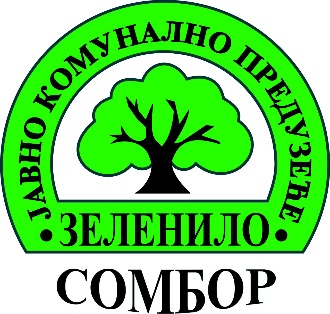        ЈКП „ЗЕЛЕНИЛО“ СомборРаде Дракулића 1225000 СомборПИБ: 108122945   Матични: 20935421Т.Р.: 310-213234-32   NLB Banka 